Отраслевая олимпиада «Энергия Образования»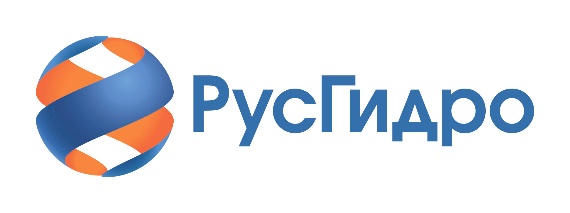 Отраслевая олимпиадаПАО «РусГидро» по физике «Энергия образования» для школьников 7-11-х классовВ соответствии с Концепцией опережающего развития кадрового потенциала «От Новой школы к рабочему месту» Корпоративным университетом гидроэнергетики (Филиал ПАО «РусГидро» - «КорУнГ») в рамках отборочного тура Олимпиады школьников «Надежда энергетики» проводится Отраслевая олимпиада ПАО «РусГидро» по физике «Энергия образования» для школьников 7-11-х классов. Целью проведения Олимпиады, стартовавшей в 2010 году, является выявление талантливых школьников, проявляющих интерес к профессии инженера в энергетике, содействие им в профессиональном самоопределении. Предмет Олимпиады – физика.Отраслевая олимпиада «Энергия образования» в 2022-2023 учебном году проходит в онлайн-формате в сети Интернет, для участия необходимо до 21 января 2023 года пройти регистрацию на сайте http://olymp.hydroschool.ru и ответить на вопросы онлайн-тестирования 22 января 2023 года.Для победителей первого тура Олимпиады (онлайн-тестирование) предусмотрен второй тур – защита эссе на техническую тематику. Отраслевая олимпиада «Энергия Образования»Информация по проведению второго тура дополнительно будет предоставлена победителям первого тура Олимпиады.Более подробно формат проведения представлен в Положении Олимпиады на сайте http://olymp.hydroschool.ru. Олимпиада проводится на средства компании ПАО «РусГидро». Координация проекта осуществляется Корпоративным университетом гидроэнергетики (Филиал ПАО «РусГидро» - «КорУнГ»).Важным преимуществом Олимпиады является то, что призеры и победители первого этапа без прохождения дополнительных отборов примут участие в финале Всероссийской олимпиады «Надежда энергетики» (далее – «Надежда энергетики»), победители которой получат преференции при поступлении в технические вузы, так как «Надежда энергетики» внесена в перечень олимпиад, предоставляющих право на льготы при поступлении в вузы (приказ Министерства науки и высшего образования Российской Федерации от 30.08.2022 № 828). Более подробно на сайте https://www.energy-hope.ru. Также, призеры и победители заключительного этапа Олимпиады имеют возможность получить дополнительные баллы при поступлении на программы бакалавриата в технические вузы:ФГБОУ ВО «Национальный исследовательский университет «МЭИ» (3 дополнительный балл – участникам, 5  дополнительных балла – призерам, 8 дополнительных баллов – победителям);Отраслевая олимпиада «Энергия Образования»2.	ФГАОУ ВО «Национальный исследовательский Томский политехнический университет» (до 10 баллов);3.	ФГБОУ ВО «Северо-Кавказская государственная академия» (3 дополнительных балла – призерам, 5 дополнительных баллов – победителям);4.	Санкт-Петербургский политехнический университет Петра Великого (5 дополнительных баллов призерам и победителям) и другие вузы РФ. О начисление дополнительных баллов за призерство или победу в «Энергии образования» при поступлении в 2023/2024 учебном году на программы бакалавриата следует уточнять в приемной комиссии конкретного вуза (обычно в правилах учета индивидуальных достижений указана конкретика). Информация об олимпиадах представлена на информационных сайтах:  olymp.hydroschool.ru и www.energy-hope.ru.Группа в ВК: https://vk.com/olymp_rushydro Видеообзор задач прошлых лет представлен на Youtube-канале Корпоративного университета гидроэнергетики ПАО «РусГидро»:https://www.youtube.com/playlist?list=PLmX9TaI5z1fOVQrcd37OzfJxiGgD-mwx1 По вопросам регистрации на сайте и за дополнительной информацией обращаться на почту Олимпиады: olymp@hydroschool.ru